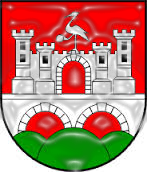 SPORTSKA ZAJEDNICA GRADA DARUVARA43500  DARUVAR,    Trg Presvetog Trojstva 5Tel/fax: 043/333-297    MB: 01430238sportska.zajednica.grada.daruvara@bj.t-com.hrIBAN:HR3423400091100186518OIB  94129038902__________________________	(naziv škole-vrtića)___________________________	(mjesto – adresa)PRIJAVNI LIST  UČESNIKA  KOJI  ĆE TRČATI NA„34. KROSU GRADA DARUVARA“16. listopada 2015. godineMolimo Vas da popunjeni obrazac vratite na e-mail adresu Sportske zajednice sportska.zajednica.grada.daruvara@bj.t-com.hr	najkasnije, do 14. 10. 2015. Dostavite nam i  podatke o sportskim uspjesima učesnika krosa.________________________________			_________________________(VODITELJ-ime i prezime, mobitel)		    MP		         (RAVNATELJ)R.broj              IME  I  PREZIME     RAZRED